Component - PlasticsComponent - PlasticsE231513[guide info]S POLYTECH CO LTDS POLYTECH CO LTDS POLYTECH CO LTD275 Hansam-ro, Deoksan-myeon, Jincheon-gun Chungcheongbuk-do 27850 KR275 Hansam-ro, Deoksan-myeon, Jincheon-gun Chungcheongbuk-do 27850 KR275 Hansam-ro, Deoksan-myeon, Jincheon-gun Chungcheongbuk-do 27850 KREXEET FINE PC, KIREX FINEEXEET FINE PC, KIREX FINEEXEET FINE PC, KIREX FINEPolycarbonate (PC), furnished as sheetsPolycarbonate (PC), furnished as sheetsPolycarbonate (PC), furnished as sheetsMin ThkFlameRTIRTIRTIColor(mm)ClassHWIHAIElecImpStrNC0.178VTM-2--8080800.20-0.24VTM-1--8080800.25V-2--8080800.38V-2--8080800.50V-2--8080800.70V-2--8080801.00V-2--8080801.50-1.65V-2--808080Comparative Tracking Index (CTI):-Inclined Plane Tracking (IPT):-Dielectric Strength (kV/mm):-Volume Resistivity (10x ohm-cm):-High-Voltage Arc Tracking Rate (HVTR):-High Volt, Low Current Arc Resis (D495):-Dimensional Stability (%):-ANSI/UL 94 small-scale test data does not pertain to building materials, furnishings and related contents. ANSI/UL 94 small-scale test data is intended solely for determining the flammability of plastic materials used in the components and parts of end-product devices and appliances, where the acceptability of the combination is determined by UL.Report Date:2003-01-15© 2017 UL LLC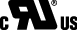 Last Revised:2013-07-19© 2017 UL LLCIEC and ISO Test MethodsIEC and ISO Test MethodsIEC and ISO Test MethodsIEC and ISO Test MethodsIEC and ISO Test MethodsTest NameTest MethodUnitsThk (mm)ValueFlammabilityISO 9773, IEC 60695-11-10Class (color)0.178VTM-2 (NC)0.20-0.24VTM-1 (NC)0.25V-2 (NC)0.38V-2 (NC)0.50V-2 (NC)0.70V-2 (NC)1.00V-2 (NC)1.50-1.65V-2 (NC)Glow-Wire Flammability (GWFI)IEC 60695-2-12°C--Glow-Wire Ignition (GWIT)IEC 60695-2-13°C--IEC Comparative Tracking IndexIEC 60112Volts (Max)--IEC Ball PressureIEC 60695-10-2°C--ISO Heat Deflection (1.80 MPa)ISO 75-2°C--ISO Tensile StrengthISO 527-2MPa--ISO Flexural StrengthISO 178MPa--ISO Tensile ImpactISO 8256kJ/m2--ISO Izod ImpactISO 180kJ/m2--ISO Charpy ImpactISO 179-2kJ/m2--